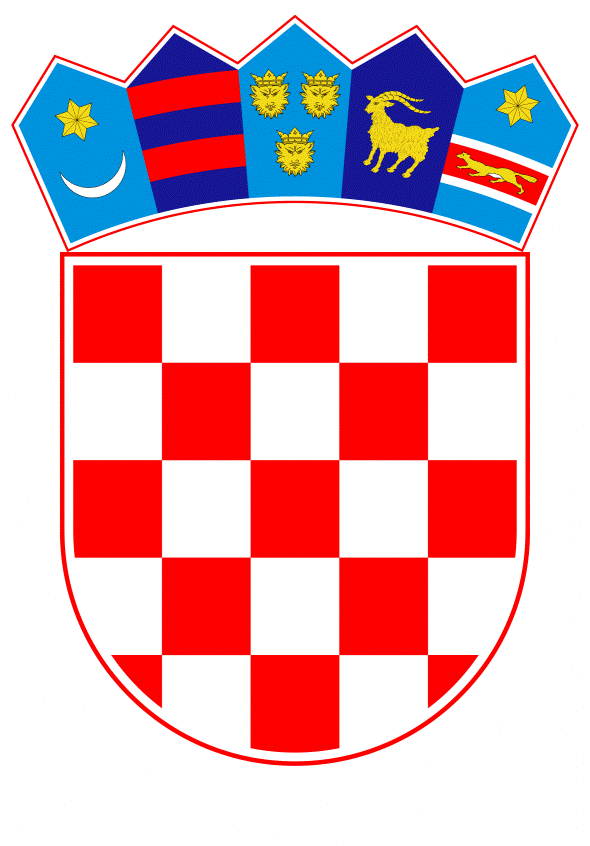 VLADA REPUBLIKE HRVATSKEZagreb, 6. svibnja 2022.______________________________________________________________________________________________________________________________________________________________________________________________________________________________Banski dvori | Trg Sv. Marka 2  | 10000 Zagreb | tel. 01 4569 222 | vlada.gov.hrPRIJEDLOGVLADA REPUBLIKE HRVATSKENa temelju članaka 58. i 141. Zakona o zračnom prometu (Narodne novine, br. 69/09, 84/11, 54/13, 127/13 i 92/14) i članka 31. stavka 2. Zakona o Vladi Republike Hrvatske (Narodne novine, br. 150/11, 119/14, 93/16 i 116/18), Vlada Republike Hrvatske je na sjednici održanoj --. -------- 2022. godine donijelaODLUKUO OSNIVANJU POVJERENSTVA ZA UPRAVLJANJE SIGURNOŠĆU U ZRAČNOM PROMETUI.Ovom Odlukom osniva se Povjerenstvo za upravljanje sigurnošću u zračnom prometu (u daljnjem tekstu: Povjerenstvo).Izrazi koji se koriste u ovoj Odluci, a imaju rodno značenje, odnose se jednako na muški i ženski rod.II.Članove Povjerenstva rješenjem imenuje Vlada Republike Hrvatske na prijedlog Ministarstva mora, prometa i infrastrukture.Povjerenstvo čine:čelnik unutarnje ustrojstvene jedinice ministarstva nadležnog za poslove civilnog zračnog prometa, nadležne za civilno zrakoplovstvoDirektor Hrvatske agencije za civilno zrakoplovstvojedan predstavnik Agencije za istraživanje u zračno, pomorskom i željezničkom prometukoordinator Nacionalnog programa sigurnosti u zračnom prometu kojeg predlaže Hrvatska agencije za civilno zrakoplovstvodva predstavnika zrakoplovne industrije koje predlaže Hrvatska gospodarska komora jedan predstavnik kojeg predlaže ministarstvo nadležno za poslove obrane,jedan predstavnik pružatelja usluga u zračnoj plovidbi kojeg predlaže pružatelj usluga u zračnoj plovidbi.jedan predstavnik tijela državne uprave nadležnog za zaštitu i spašavanje.Čelnici tijela/subjekata iz stavka 2. ove točke, imena svojih predstavnika koji će sudjelovati u radu Povjerenstva dostavljaju Ministarstvu mora, prometa i infrastrukture. III.Članovi Povjerenstva iz točke II. ove Odluke biraju predsjednika Povjerenstva iz redova članova Povjerenstva, većinom glasova svih članova.IV.Stručne i administrativne poslove za Povjerenstvo obavlja Hrvatska agencija za civilno zrakoplovstvo.V.Organizacija i način rada Povjerenstva utvrđuje se poslovnikom koji donosi Povjerenstvo.VI.Povjerenstvo o svom radu pisanim putem izvješćuje Vladu Republike Hrvatske najmanje jedanput godišnje.VII.Sredstva za rad Povjerenstva osiguravaju se u državnom proračunu Republike Hrvatske, u razdjelu Ministarstva mora, prometa i infrastrukture.Predsjednik i članovi Povjerenstva, koji su zaposlenici tijela državne uprave, te koji su dužnosnici u smislu zakona kojim se uređuje sprječavanje sukoba interesa, za rad/članstvo u Povjerenstvu ne mogu primati naknadu.Za predsjednika i članove Povjerenstva, koji nisu osobe iz stavka 2. ove točke, utvrđuje se neto-naknada u iznosu od 150,00 kuna po sudjelovanju na sjednici.VIII.Danom stupanja na snagu ove Odluke prestaje važiti Odluka o osnivanju Povjerenstva za upravljanje sigurnošću u zračnom prometu (Narodne novine, br. 129/17 i 25/19).IX.Ova Odluka stupa na snagu osmoga dana od dana objave u „Narodnim novinama“.Klasa: Urbroj: Zagreb, PREDSJEDNIKmr. sc. Andrej PlenkovićOBRAZLOŽENJEPrema odredbi članka 58. Zakona o zračnom prometu (Narodne novine, br. 69/09, 84/11, 54/13, 127/13 i 92/14), Vlada Republike Hrvatske na prijedlog ministra nadležnog za civilni zračni pomet osniva Povjerenstvo za upravljanje sigurnošću u zračnom prometu. Članovi istog Povjerenstva su: čelnik unutarnje ustrojstvene jedinice Ministarstva mora, prometa i infrastrukture nadležne za civilno zrakoplovstvo, Direktor Hrvatske agencije za civilno zrakoplovstvo, jedan predstavnik Agencije za istraživanje nesreća u zračnom, pomorskom i željezničkom prometu, koordinator Nacionalnog programa sigurnosti u zračnom prometu, dva predstavnika zrakoplovne industrije koje predlaže Hrvatska gospodarska komora, jedan predstavnik kojeg predlaže ministarstvo nadležno za poslove obrane, jedan predstavnik pružatelja usluga u zračnoj plovidbi kojeg predlaže pružatelj usluga u zračnoj plovidbi te jedan predstavnik središnjeg tijela državne uprave nadležnog za zaštitu i spašavanje.Slijedom navedene zakonske odredbe Vlada Republike Hrvatske donijela je Odluku o osnivanju Povjerenstva za upravljanje sigurnošću u zračnom prometu (Narodne novine, br. 129/17 i 25/19).Predmetnim Prijedlogom odluke uređuje se:predmet Odluke te sastav Povjerenstva i način imenovanjada stručne i administrativne poslove za Povjerenstvo obavlja Hrvatska agencija za civilno zrakoplovstvoda se organizacija i način rada Povjerenstva utvrđuje poslovnikom koji donosi Povjerenstvoda Povjerenstvo o svom radu pisanim putem izvješćuje Vladu Republike Hrvatske najmanje jedanput godišnjeda se sredstva za rad Povjerenstva osiguravaju u državnom proračunu Republike Hrvatske, u razdjelu Ministarstva mora, prometa i infrastruktureda predsjednik i članovi Povjerenstva koji su zaposlenici tijela državne uprave, te koji su dužnosnici u smislu zakona kojim se uređuje sprječavanje sukoba interesa, za rad/članstvo u Povjerenstvu ne mogu primati naknadu, dok se za ostale članove Povjerenstva utvrđuje neto-naknada u iznosu od 150,00 kuna po sudjelovanju na sjedniciprestanak važenja Odluke o osnivanju Povjerenstva za upravljanje sigurnošću u zračnom prometu (Narodne novine, br. 129/17 i 25/19) i stupanje na snagu i objava predmetne Odluke u Narodnim novinama.Predlagatelj:Ministarstvo mora, prometa i infrastrukturePredmet:Prijedlog odluke o osnivanju Povjerenstva za upravljanje sigurnošću u zračnom prometu